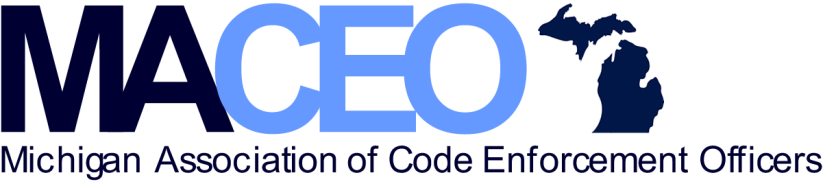 General Membership Meeting Agenda Tuesday May 10, 2022NOONUkrainian Cultural Center26601 Ryan RoadWarren MI  48091EDUCATIONAL SPEAKER: Phyllis HigmanCALL TO ORDER:APPROVAL OF MINUTES:   April 12, 2022BUSINESS: Welcome new and returning board membersPRESIDENT’S REPORT:   Entertainment Committee VolunteersVICE PRESIDENT’S REPORT:  June speaker announcementBYLAWS COMMITEE:  Jeff Kirkpatrick TREASURERS REPORT:  Fund and membership reportsADJOURN